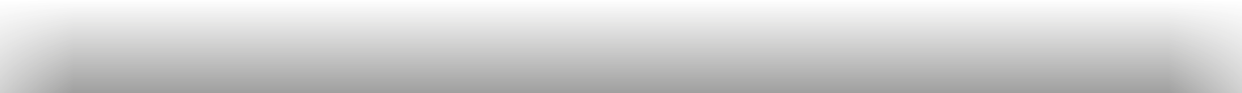 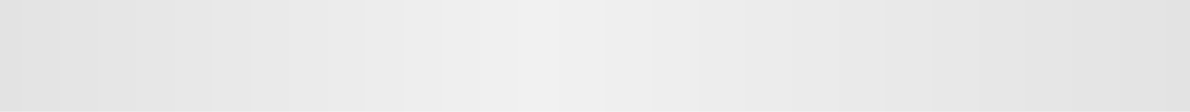 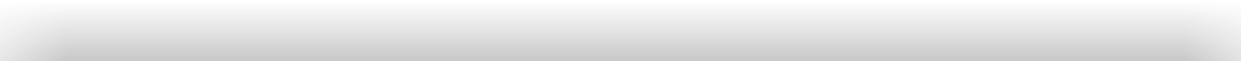 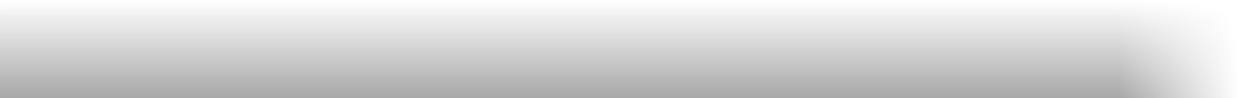 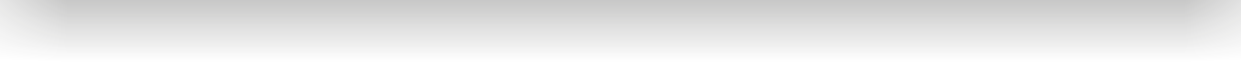 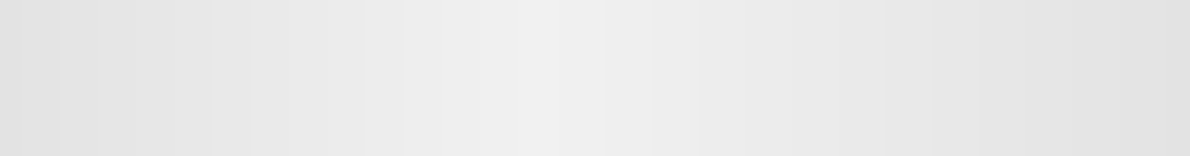 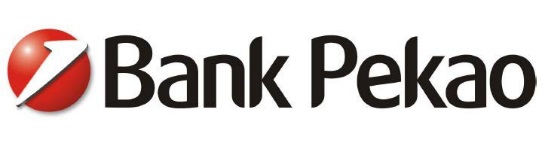 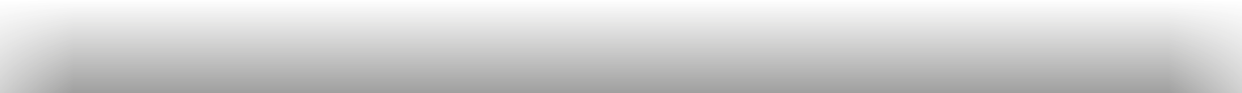 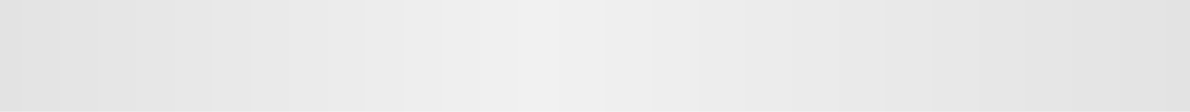 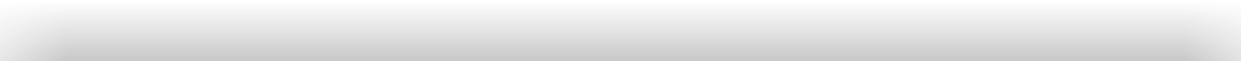 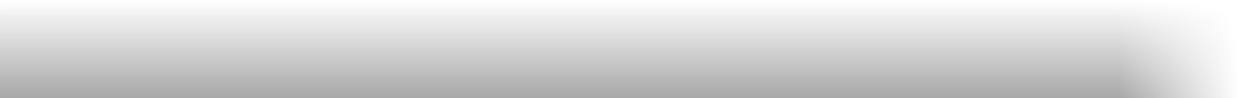 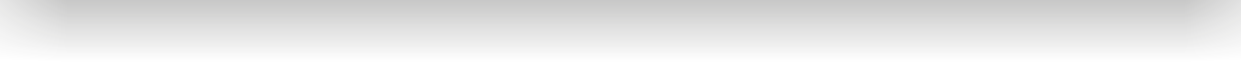 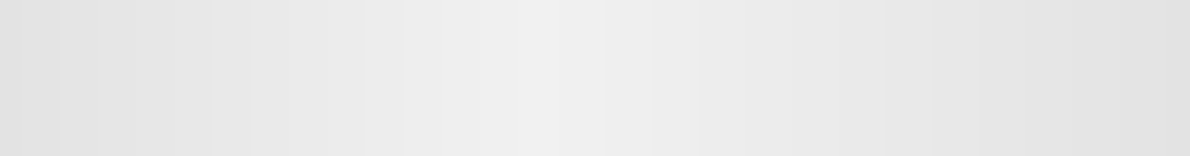 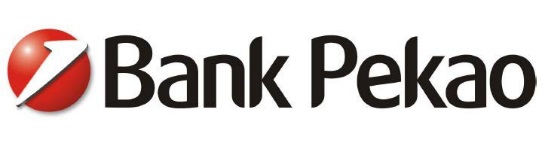 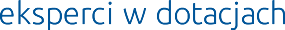 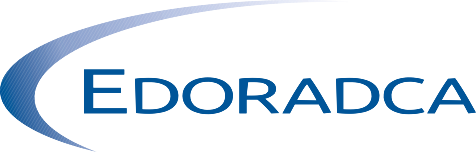 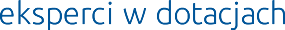 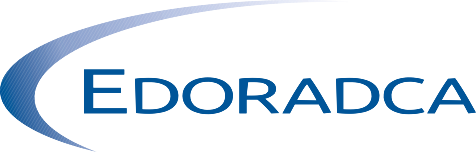 ZGŁOSZENIE UCZESTNICTWA W KONFERENCJI:Jak pozyskać środki unijne na rozwój przedsiębiorstwa17.10.2016 NOVOTEL GDAŃSK CENTRUM – ul. Pszenna 1Udział w konferencji jest BEZPŁATNYWysyłając kartę zgłoszeniową kandydat deklaruje chęć uczestnictwa w spotkaniu w wyznaczonym terminie i miejscu, a w przypadku rezygnacji zobowiązuje się powiadomić organizatora.Na zgłoszenia czekamy do dnia 14.10.2016tel: 883-100-042marketing@edoradca.plPROSZĘ OCZEKIWAĆ NA AKCEPTACJĘ ZGŁOSZENIAWyrażam zgodę na otrzymywanie od CENTRUM INNOWACJI STB Sp. z o.o. SK oraz EDORADCA Sp. z o.o. SKA z siedzibą w Tczewie, ul. Kubusia Puchatka 5/12, informacji handlowych w rozumieniu ustawy z dn. 18 lipca 2002r. o świadczeniu usług drogą elektroniczną (Dz. U. Nr 144, poz. 1204) 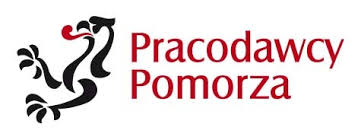 Nazwa ﬁrmy:Adres:Strona www:NIP:E-mail i nr telefonu:UCZESTNIK: UCZESTNIK: UCZESTNIK: Imię i nazwisko:Imię i nazwisko:Stanowisko:Imię i nazwisko:Imię i nazwisko:Stanowisko: